г. ИркутскКакие сервисы Почты помогают заботиться о пожилых родственниках Почта составила чек-лист с полезными сервисами, которые помогут решить некоторые вопросы пожилых людей. Доставка пенсий и социальных выплат на дом Все пенсионеры могут получать пенсию и социальные выплаты, не выходя из дома. Денежные средства им доставит почтальон. Оформить получение выплат через Почту России очень просто. Для этого нужно воспользоваться одним из удобных способов: 1) подать заявление на сайте Социального фонда России или Госуслугах;2) обратиться лично в многофункциональный центр или региональное отделение Социального фонда России;3) отправить заявление заказным письмом в региональное отделение Социального фонда России.В качестве доставщика пенсии нужно указать Почту России. Напомним, что сотрудники Почты доставляют деньги на дом в установленные даты. Получателю не нужно идти в отделение банка или искать банкомат. Оформление подписки на печатные изданияЛюбой житель Иркутский области для своих пожилых родственников может выписать печатные издания во всех почтовых отделениях региона, на сайте и в мобильном приложении Почты России. У клиентов, которые оформляют подписку онлайн, есть возможность выбрать нужное издание по названию или подписному индексу, теме, алфавиту, интересам. Вся процедура займёт буквально несколько минут. Выписанные газеты и журналы почтальон доставит на дом либо получатель сможет забрать их в ближайшем почтовом отделении во время очередного визита. Отметим, что адресат может проживать в любом уголке страны. Почта России доставит печатные издания вне зависимости от того, где была оформлена подписка.Доставка посылок на домЕсли клиент отправил посылку пожилому родственнику, а у него нет возможности самостоятельно получить отправление в отделении — можно заказать доставку на дом, оформив её на сайте или в мобильном приложении. В указанный день доставки сотрудник Почты свяжется с получателем и уточнит все детали визита. Для получения посылки понадобится паспорт или другой документ, удостоверяющий личность.Чтобы всегда быть в курсе наших новостей, подписывайтесь на телеграм-канал Почты t.me/napochte Пресс-служба УФПС Иркутской области АО «Почта России»Лебедева Ольга +7-950-06-04-067Lebedeva.Olga.A@russianpost.ru ПРЕСС-РЕЛИЗ                                                                            14 марта 2024  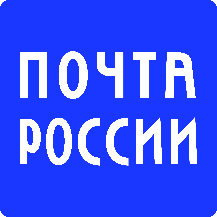 